Additional activities-TT Rockstars/ Online Times Tables gamesSpelling quiz on Purple Mash/Grammar activitiesCollective worship (See weekly themes on Whole School Class Dojo page)Live Online ‘Zoom’ School Church- Every Wednesday with Father Andrew at 10am (See details on Whole School Class Dojo page)Mr Hoare PE challenges (See Whole School PE and Sport Dojo page)Online weekly E-books in the library section on TEAMSAudio ‘Oliver Twist’ abridged story read by Mrs Shipperd on the library section in TEAMSChallenges on Class Dojo/TEAMS  * If the link is tricky to use, try ‘Chrome’ as your web browser as it doesn’t seem to work as well on Internet Explorer.This week’s spellings- Year 3- Spring- Week 5Focus: Endings which sound like /Ʒen/ DivisionInvasionConfusionDecisionCollisionTelevisionAbrasionExpansionErosionExcursion Year 4- Spring- Week 5Focus: words with the /k/ sound spelt chScheme Chorus Chemist Echo Character Ache Monarch Stomach OrchidOrchestraw/b 01.02.2021Year 3/4Week 5- Spring termDayLiteracyMathsCurriculumMondayOliver Twist- Narrative WritingLesson 20- To write the second part of a narrative sceneIn this lesson, we will write the second part of the build-up scene. You will need your plan from Lesson 9 to support you with your ideas for vocabulary and speech.Please use the following link on the National Oak Academy website:https://classroom.thenational.academy/lessons/to-write-the-second-part-of-a-narrative-scene-70r34d Please watch the video clips and complete the activity.Spellings:See spelling list at the bottom of page for each Year group.Log in to Purple Mash and complete the spelling quiz in your 2dos.Grammar Activities:Here is a comprehensive list of Grammar games to play, just work through the lists if you want something extra to do:https://www.bbc.co.uk/bitesize/topics/zhrrd2phttps://www.topmarks.co.uk/english-games/7-11-years/spelling-and-grammarMeasurement- Money/Statistics Lesson 1- Year 3Learning objective: Subtract moneyClick on the following link to watch the lesson presentation.https://vimeo.com/498297373 Complete the worksheet.https://resources.whiterosemaths.com/wp-content/uploads/2019/12/Y3-Spring-Block-2-WO4-Subtract-money-2019.pdf Mark and correct your answers.https://resources.whiterosemaths.com/wp-content/uploads/2019/12/Y3-Spring-Block-2-ANS4-Subtract-money-2019.pdf Number- FractionsLesson 1- Year 4Learning objective: Unit and non-unit fractionsClick on the following link to watch the lesson presentation.https://vimeo.com/502315136 Complete the worksheet.https://resources.whiterosemaths.com/wp-content/uploads/2020/01/Y3-Spring-Block-5-WO1-Unit-and-non-unit-fractions-2019.pdf Mark and correct your answers.https://resources.whiterosemaths.com/wp-content/uploads/2020/01/Y3-Spring-Block-5-ANS1-Unit-and-non-unit-fractions-2019.pdf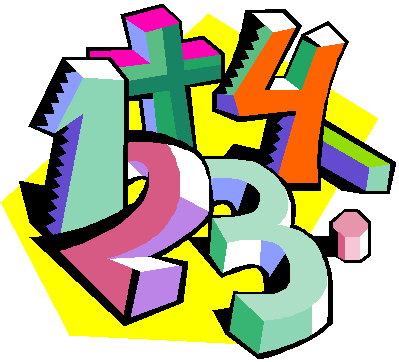 Topic- Lesson 4- History – EducationWe are going to look at people that helped make these changes in education during the Victorian times. Lord ShaftesburyLord Shaftesbury was a politician who fought for children’s rights in parliament. He set up Ragged Schools to give poor children an education.Watch the following clip of a ‘Chat Show’ where Charles Dickens (who wrote Oliver Twist) interviews Lord Shaftesbury. https://www.bbc.co.uk/programmes/p011lqq9Do you remember in lesson 3 I asked you why some people didn’t want children to go to school?Why did the children say that their parents didn’t want them to go to school? Why did Lord Shaftesbury say that some factory owners didn’t want children to go to school? Use the following PowerPoint or websites to fill in the worksheet about Lord Shaftesbury:http://www.primaryhomeworkhelp.co.uk/victorians/famous.htm https://primaryfacts.com/1745/lord-shaftesbury-facts/ Worksheet:PE- Cosmic Yoga and MindfulnessIf you feel like getting moving and doing something physical, here is a link to a Cosmic Yoga Minecraft video:https://www.youtube.com/watch?v=_hB7yYxX0Ag&safe=activeTuesdayOliver Twist- Narrative Writing Lesson 21- To analyse a clip and generate vocabulary (Part 2)In this lesson, we will watch a new section of the film and generate vocabulary to describe the new setting and characters that we encounter.Please use the following link on the National Oak Academy website:https://classroom.thenational.academy/lessons/to-analyse-a-clip-and-generate-vocabulary-part-2-6mukjd Please watch the video clips and complete the activity.Measurement- Money/Statistics Lesson 2- Year 3Learning objective: Give changeClick on the following link to watch the lesson presentation.https://vimeo.com/499227948Complete the worksheet.https://resources.whiterosemaths.com/wp-content/uploads/2019/12/Y3-Spring-Block-2-WO5-Give-change-2019.pdf Mark and correct your answers.https://resources.whiterosemaths.com/wp-content/uploads/2019/12/Y3-Spring-Block-2-ANS5-Give-change-2019.pdf Number- FractionsLesson 2- Year 4Learning objective: What is a fraction?Click on the following link to watch the lesson presentation.https://vimeo.com/502527306 Complete the worksheet.https://resources.whiterosemaths.com/wp-content/uploads/2019/12/Y4-Spring-Block-3-WO1-What-is-a-fraction_-2019.pdf Mark and correct your answers.https://resources.whiterosemaths.com/wp-content/uploads/2020/02/Y4-Spring-Block-3-ANS1-What-is-a-fraction_-2019.pdf Science – RocksLesson 5- What are the steps in the rock cycle?In this lesson, we will learn each of the steps of the rock cycle. We will learn how igneous, sedimentary and metamorphic rock are all connected through a demonstration involving jelly beans! You will need a piece of paper, a pencil and a ruler for this lesson. Click on the following link to watch the lesson presentation.https://classroom.thenational.academy/lessons/what-are-the-steps-in-the-rock-cycle-74v6cr Additional Websites:https://www.youtube.com/watch?v=jP1qbwSGmNs https://www.geolsoc.org.uk/~/media/shared/documents/education%20and%20careers/Resources/FactSheets/Rock%20cycle%20factsheet%20draft%20KS2%20v2/Rock%20cycle%20factsheet%20FINAL.pdf?la=en After school sports club:The Youth Sport Trust have launched some fantastic resources via:https://www.youtube.com/user/YouthSportTrust Each Tuesday and Thursday at 5pm they will be running a sports club delivered by an expert athlete. Children across the UK are helped to feel part of a club developing multi sport skills by former sports stars!WednesdayOliver Twist- Narrative Writing Lesson 22- To investigate the suffixes –ant and –entIn this lesson, we will investigate the two suffixes -ent and -ant, including noticing some pattern with word class and letter sounds. We will also review some of the spelling rules we have learnt for suffixes in previous lessons.Please use the following link on the National Oak Academy website:https://classroom.thenational.academy/lessons/to-investigate-the-suffixes-ant-and-ent-60t6cd Please watch the video clips and complete the activity.Measurement- Money/Statistics Lesson 3- Year 3Learning objective: Mini-assessmentComplete the worksheet.Mark and correct your answers.Number- FractionsLesson 3- Year 4Learning objective: TenthsClick on the following link to watch the lesson presentation.https://vimeo.com/502315833 Complete the worksheet.https://resources.whiterosemaths.com/wp-content/uploads/2020/01/Y3-Spring-Block-5-WO3-Tenths-2019.pdf Mark and correct your answers.https://resources.whiterosemaths.com/wp-content/uploads/2020/03/Y3-Spring-Block-5-ANS3-Tenths-2019.pdf Music- Charanga Lesson 5- Step 5Please go on to the Charanga website https://www.cumbriacharanga.co.uk/site/log-in/Please use your personal login and login to charanga and complete step 5 in the assignment section.Reflect, Rewind and Replay Year 3 - Step 5https://www.cumbriacharanga.co.uk/yumu/pupil_groups/143085-mrs-shipperd-year-3-4-2020-2021/lessons/222380-reflect-rewind-and-replay-year-3-step-5 ThursdayOliver Twist- Narrative Writing Lesson 23- To explore the functions of fronted adverbials In this lesson, we will explore fronted adverbials. We look at how they can be made up of words or phrases. Then we will explore how they are used to show, 'when', 'where' and 'how'.Please use the following link on the National Oak Academy website:https://classroom.thenational.academy/lessons/to-explore-the-functions-of-fronted-adverbials-6dhpcc Please watch the video clips and complete the activity.Measurement- Money/Statistics Lesson 4- Year 3Learning objective: Make tally chartsClick on the following link to watch the lesson presentation.https://vimeo.com/500377891 Complete the worksheet.https://resources.whiterosemaths.com/wp-content/uploads/2019/12/Y2-Spring-Block-2-WO1-Make-tally-charts-2019.pdf Mark and correct your answers.https://resources.whiterosemaths.com/wp-content/uploads/2019/12/Y2-Spring-Block-2-ANS1-Make-tally-charts-2019.pdf Number- FractionsLesson 4- Year 4Learning objective: Count in tenthsClick on the following link to watch the lesson presentation.https://vimeo.com/502686139 Complete the worksheet.https://resources.whiterosemaths.com/wp-content/uploads/2020/01/Y3-Spring-Block-5-WO4-Count-in-tenths-2019.pdf Mark and correct your answers.https://resources.whiterosemaths.com/wp-content/uploads/2020/01/Y3-Spring-Block-5-ANS4-Count-in-tenths-2019.pdf RE- What did Jesus teach people about the Kingdom of God?Lesson 5- The Parable of the Lost Sheep – Luke 15: 1-10Watch the clip:http://request.org.uk/bible/new-testament/key-bible-stories-the-waiting-father/Use the following website to read the story from the Bible.Scroll down the web page to the heading The Story:https://missionbibleclass.org/new-testament/part1/parables-teachings-of-jesus/the-lost-sheep/Now think about why Jesus told this story.Jesus describes himself as a Good Shepherd. What qualities does a ‘good shepherd’ need?Look at the following webpage to find out the role of a shepherd in the time of Jesus:https://bibleresources.americanbible.org/resource/how-people-made-a-living-in-the-time-of-jesusYour task is to draw up a job advert for a shepherd. Think about the qualities a shepherd would need and what he would need to wear and carry with him. You can use the word document attached or do a paper copy where you can add a picture to your advert.After school sports club:The Youth Sport Trust have launched some fantastic resources via:https://www.youtube.com/user/YouthSportTrust Each Tuesday and Thursday at 5pm they will be running a sports club delivered by an expert athlete. Children across the UK are helped to feel part of a club developing multi sport skills by former sports stars!FridayOliver Twist- Narrative Writing Lesson 24- To practice conveying character through verb and adverb choicesIn this lesson, we will review the role of verbs and adverbs in adding precision to our writing. In particular, we will think about how the correct choice of verbs and adverbs helps us gain a better understanding of characters. We will be looking closely at the character of Fagin to practise this skill.Please use the following link on the National Oak Academy website:https://classroom.thenational.academy/lessons/to-practise-conveying-character-through-verb-and-adverb-choices-cnjkad Please watch the video clips and complete the activity.Measurement- Money/Statistics Lesson 5- Year 3Learning objective: Draw pictogramsClick on the following link to watch the lesson presentation.https://vimeo.com/500379996 Complete the worksheet.https://resources.whiterosemaths.com/wp-content/uploads/2019/12/Y2-Spring-Block-2-WO4-Draw-pictograms-2-5-and-10-2019.pdf Mark and correct your answers.https://resources.whiterosemaths.com/wp-content/uploads/2019/12/Y2-Spring-Block-2-ANS4-Draw-pictograms-2-5-and-10-2019.pdf Number- FractionsLesson 5- Year 4Learning objective: Equivalent fractions (1)Click on the following link to watch the lesson presentation.https://vimeo.com/504289061Complete the worksheet.https://resources.whiterosemaths.com/wp-content/uploads/2020/03/Y3-Summer-Block-1-WO1-Equivalent-fractions-1-2020.pdf Mark and correct your answers.https://resources.whiterosemaths.com/wp-content/uploads/2020/03/Y3-Summer-Block-1-ANS1-Equivalent-fractions-1-2020.pdf Computing- Communication Lesson 5- How we communicateIn this lesson, learners will deepen their understanding of the term ‘communication’. They will explore different methods of communication, then they will consider internet-based communication in more detail.Please use the following link on the National Oak Academy website:https://classroom.thenational.academy/lessons/how-we-communicate-ccr3ar Please watch the video clips and complete the activity.ArtLesson 3- Britto and portraits ‘Happy Art Movement’This lesson introduces children to artist Romero Britto and the Happy Art Movement. Children will look at his use of pattern before learning how to draw in his unique fun style! (Great for all ages)Click on the following link for the lesson:https://misstcreates.files.wordpress.com/2021/01/britto-and-portraits.pdf Below is the link for the warm up patterns: